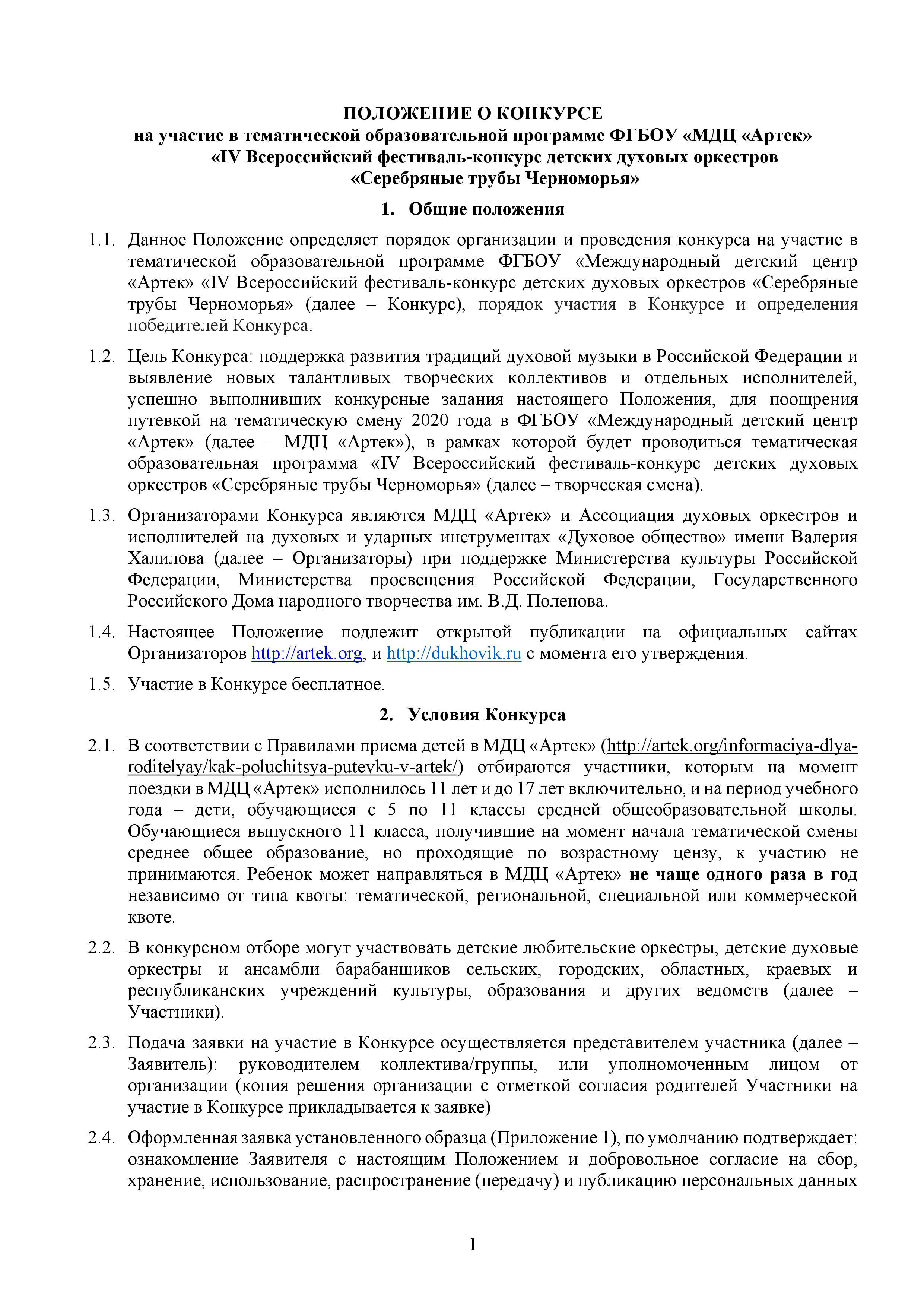 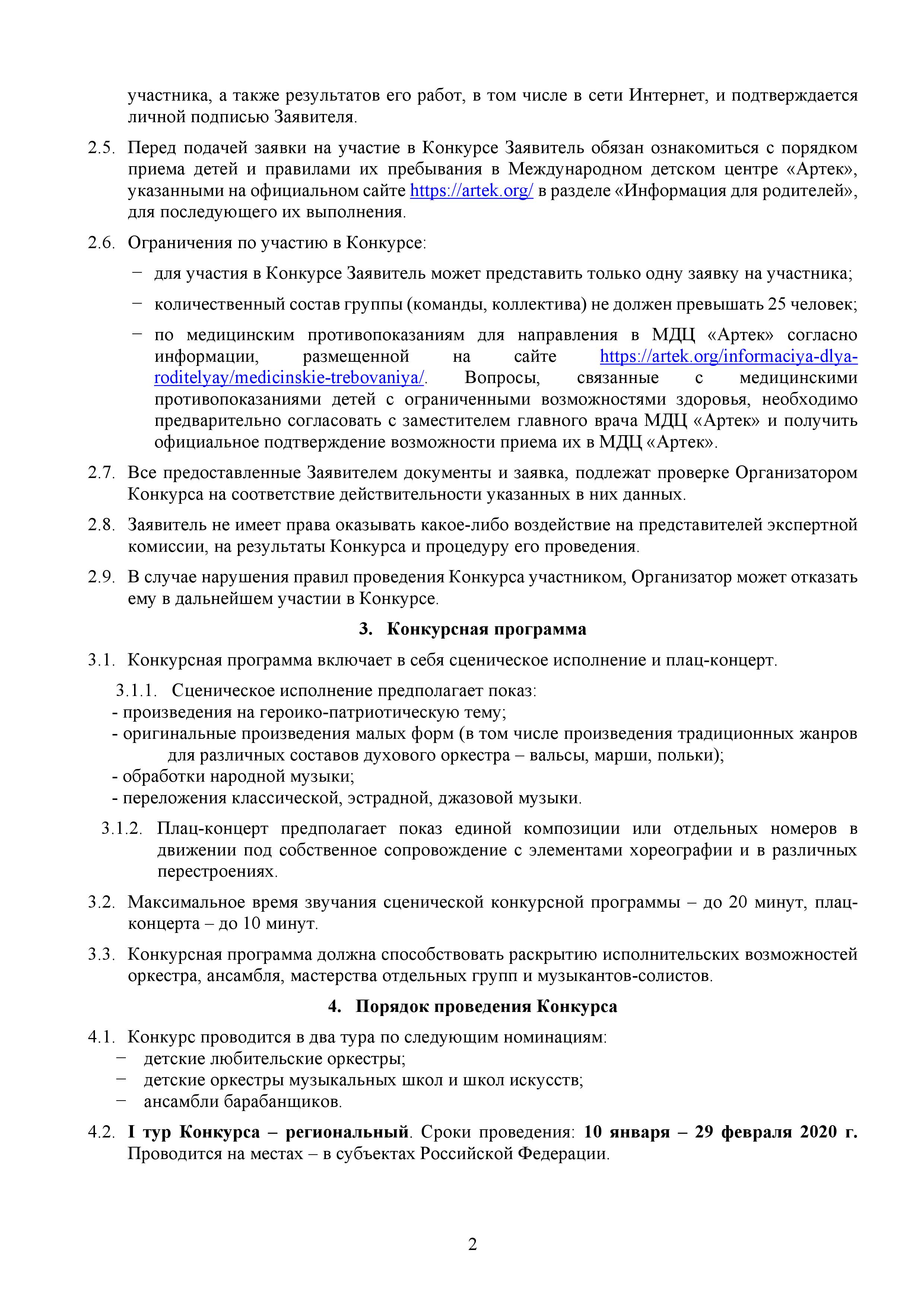 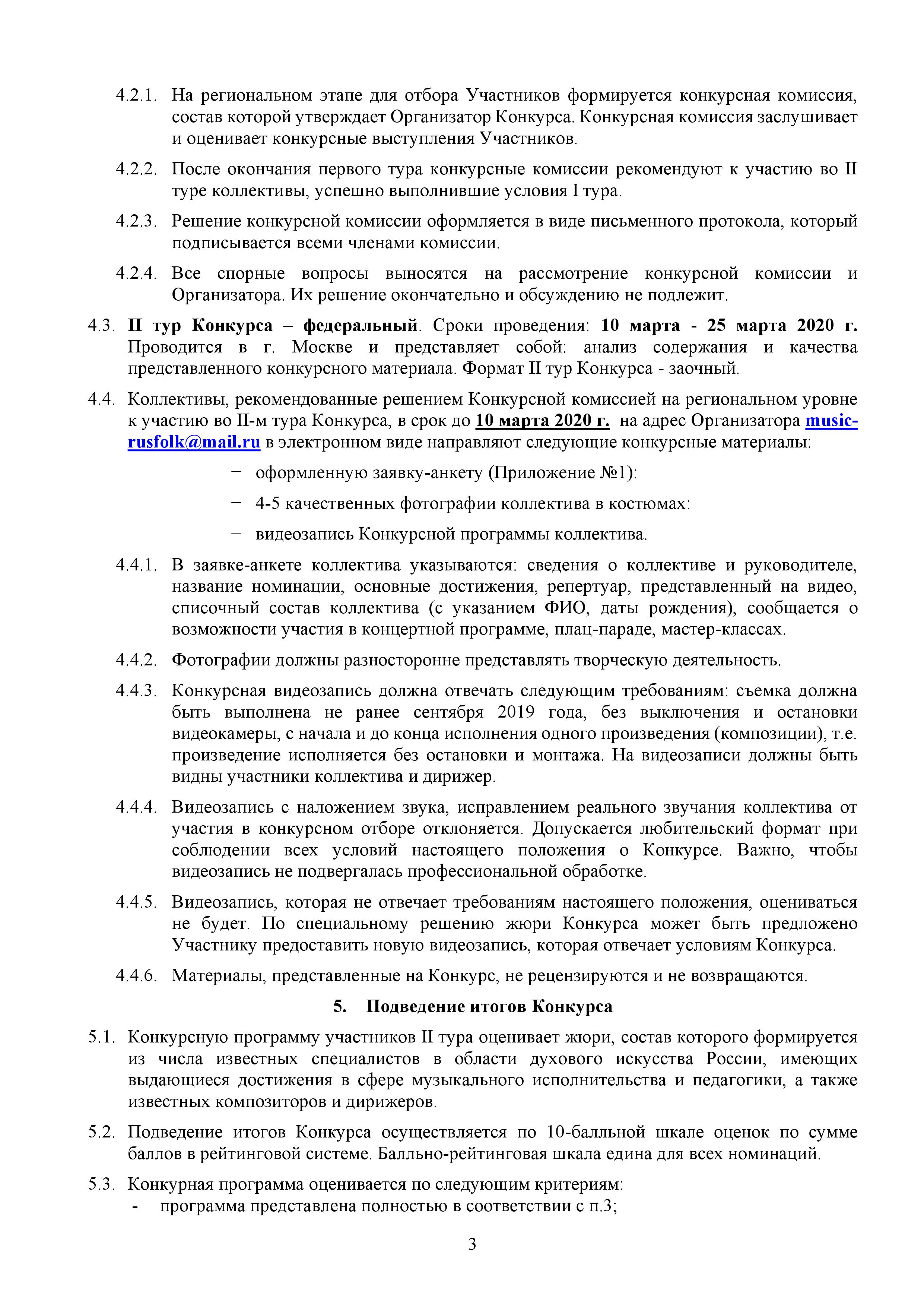 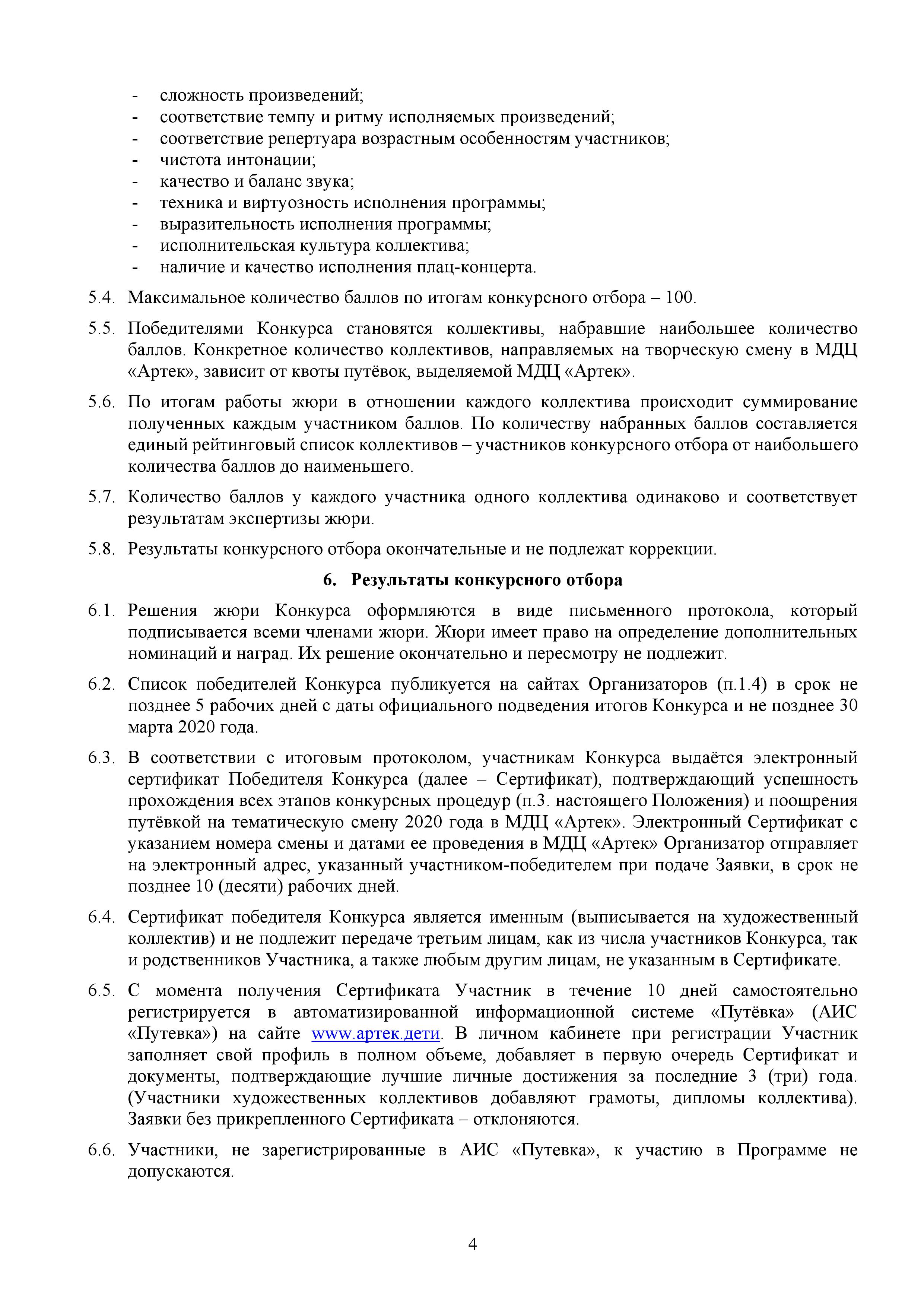 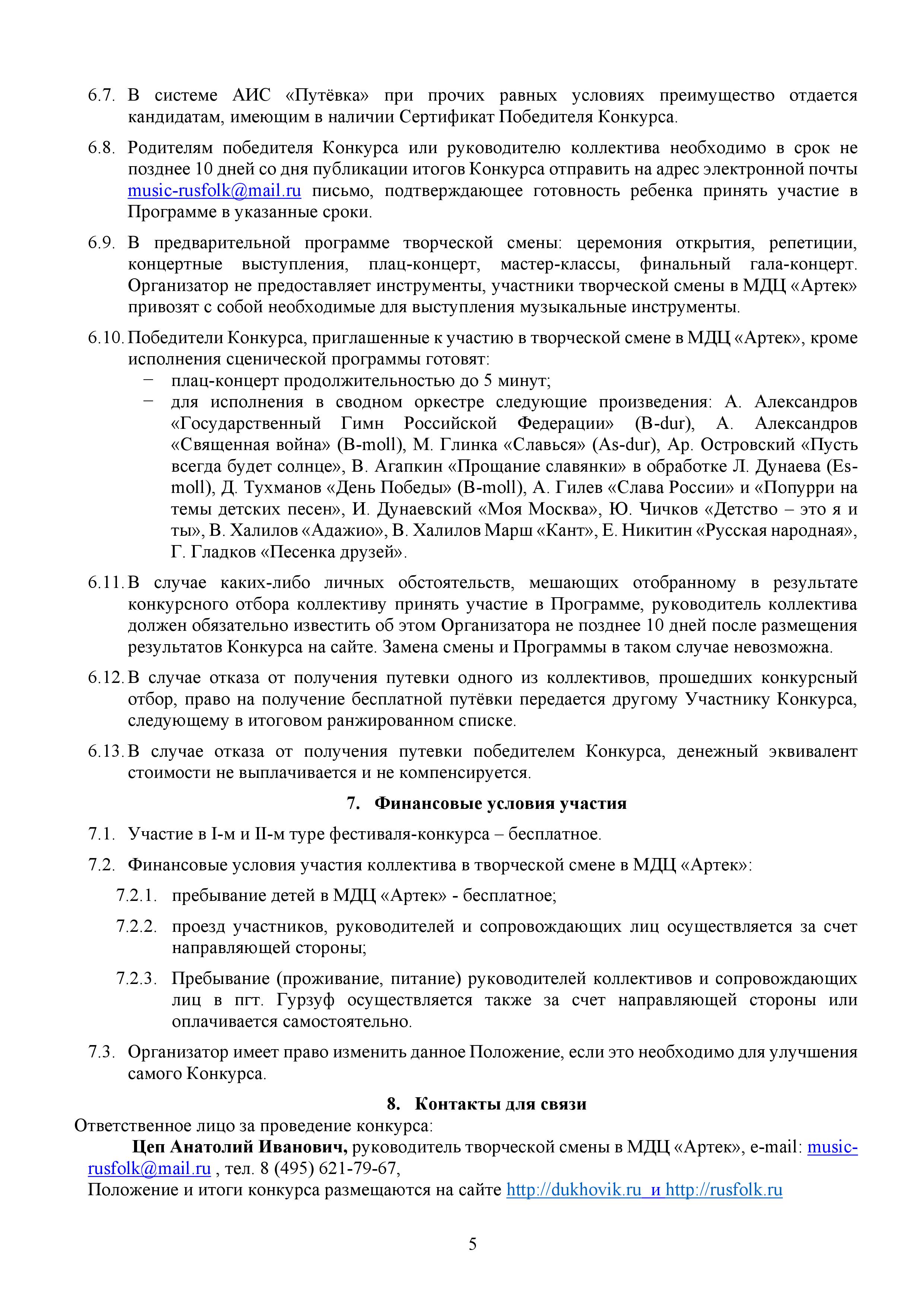 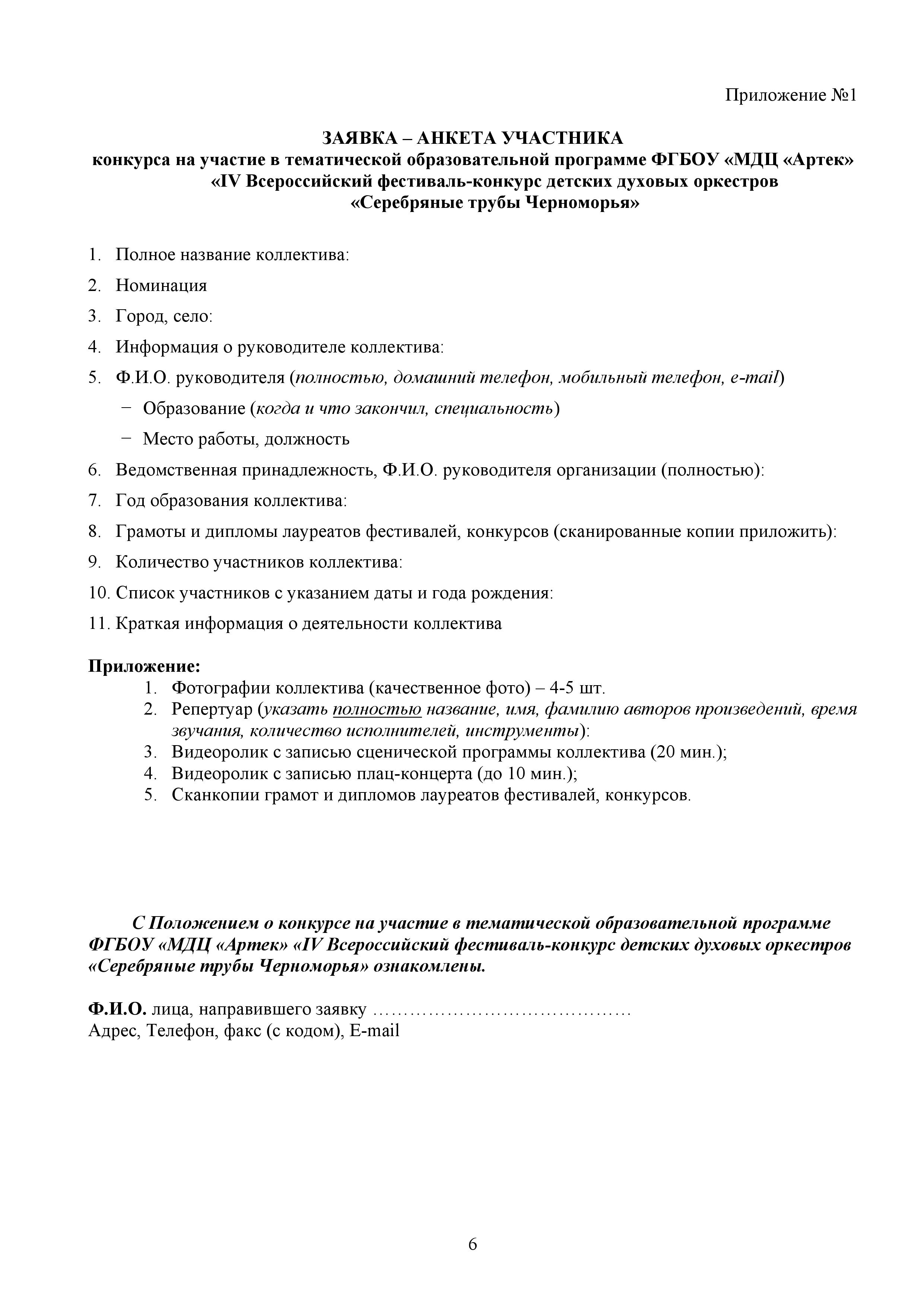 Приложение №1ЗАЯВКА – АНКЕТА УЧАСТНИКАконкурса на участие в тематической образовательной программе ФГБОУ «МДЦ «Артек»«IV Всероссийский фестиваль-конкурс детских духовых оркестров«Серебряные трубы Черноморья»Полное название коллектива:НоминацияГород, село:Информация о руководителе коллектива:Ф.И.О. руководителя (полностью, домашний телефон, мобильный телефон, е-mail)Образование (когда и что закончил, специальность)Место работы, должностьВедомственная принадлежность, Ф.И.О. руководителя организации (полностью):Год образования коллектива:Грамоты и дипломы лауреатов фестивалей, конкурсов (сканированные копии приложить):Количество участников коллектива:Список участников с указанием даты и года рождения:Краткая информация о деятельности коллективаПриложение:Фотографии коллектива (качественное фото) – 4-5 шт.Репертуар (указать полностью название, имя, фамилию авторов произведений, время звучания, количество исполнителей, инструменты):Видеоролик с записью сценической программы коллектива (20 мин.);Видеоролик с записью плац-концерта (до 10 мин.);Сканкопии грамот и дипломов лауреатов фестивалей, конкурсов.С Положением о конкурсе на участие в тематической образовательной программе ФГБОУ «МДЦ «Артек» «IV Всероссийский фестиваль-конкурс детских духовых оркестров «Серебряные трубы Черноморья» ознакомлены.Ф.И.О. лица, направившего заявку ……………………………………Адрес, Телефон, факс (с кодом), E-mail